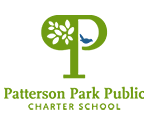 Dear 5th Grade Parents, The following is a list of school supplies which your child will need for their 5th grade year at PPPCS.  Additional supplies may be required during the school year as binders and folders wear out.  Please send ALL of these supplies to school within the first two weeks.  Students will be keeping some of the materials in their binders and the rest will be sorted into the classroom supplies for the school year.  Any materials purchased that are not on this list can be used at home.  Please email or call us with any questions or concerns! Please do not send Trapper Keepers as they do not fit in the desks. Qty	 Item and Product Description 24 	Pencils - #2-pre-sharpened1	Pencil sharpener (must fit in zippered pencil case)2 	Packages of notebook filler paper - Wide ruled, 150 pages, 8x10.5 1 	Kid’s scissors2 	Notebooks - Composition book, Mead, 100 pages, wide ruled (black and white) 4 	Glue sticks, washable school glue (no liquid glue)1 	Pencil case - Zipper, Mesh pocket, 3 ring for binder 4 	Folders - 2 pocket, with fasteners (assorted colors) 1	Set of colored pencils - Crayola, 12 color pack 1 	2-inch ring binder (no binders over 2 inches or trapper keepers or zippered binders)1 	set of dividers with 5 tabs 1	bottle hand sanitizer1 	packet of construction paper assorted colors1	package of markers3 	Boxes facial tissues (always needed throughout the year!)2 	Containers of disinfecting wipes We look forward to seeing you and your child on August 25th!Sincerely,The 5th Grade Team